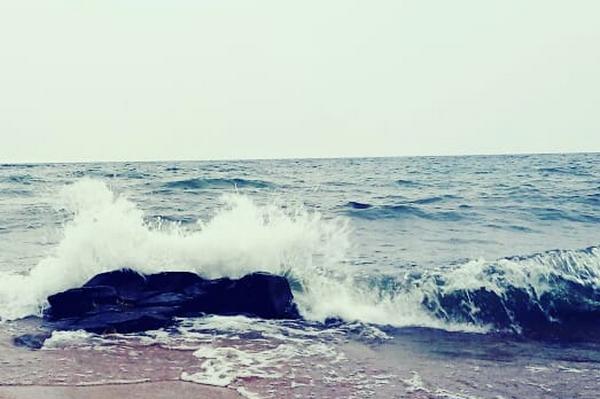 и н ф о р м а ц и о н н о е   а г е н т с т в о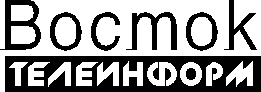 Республика Бурятия, г. Улан-Удэ, ул. Каландаришвили, 23, оф. 35. Тел 21-33-75, 21-75-09                                              http://vtinform.comСОВМЕСТНО С МИНИСТЕРСТВОМ ТУРИЗМА БУРЯТИИВестник «Туризм в Бурятии»ИЮЛЬвыпуск № 4 (20) за ИЮЛЬ 2020 годаСегодня в выпуске:Голливудская звезда Стивен Сигал приехал в Бурятию: подробностиСтивен Сигал: Буду рассказывать о Байкале всеми доступными мне средствами и привозить сюда людейТурбизнес в условиях коронавируса: онлайн-конференция с министром туризма Бурятии Марией БадмацыреновойБурятия принимает участие во всероссийском конкурсе по развитию экотуризмаНачался прием заявок на конкурс «Туристический сувенир» Сибири и Дальнего ВостокаВ Бурятии начался прием заявок на конкурс «Маршрут года» Сибири и Дальнего ВостокаВ Улан-Удэ начал летать первый чартерный рейс с туристамиТуристы первого чартерного рейса в Бурятию поделились впечатлениямиГлава Бурятии: сделали упор на развитие доступности авиаперевозокРостуризм поможет преобразить туристический центр Улан-УдэГлава Бурятии: в 2019 году появились новые перспективы развития особой экономической зоны «Байкальская гавань»С отельерами Бурятии проводят учения по выявлению туристов с коронавирусомТуристические объекты Бурятии проверили на пожарную безопасностьВ 2019 году в Бурятии побывало 430 тысяч туристов«Хочу признаться в любви к Бурятии»: Глава Ростуризма рассказала о впечатлениях от республикиЗарина Догузова: на Байкал хочется возвращаться вновь и вновьГлава Ростуризма: меня очень удивила БурятияРуководитель Ростуризма Зарина Догузова поделилась первыми впечатлениями от БурятииГлава Ростуризма рассказала, почему для чартера на Байкал выбрали Бурятию, а не ИркутскРуководитель Ростуризма: Чаще всего в голову не приходит, что из Москвы можно спланировать путешествие на Дальний ВостокАлексей Цыденов: Бурятия может пригласить к развитию чартера на Байкал соседние регионыНовые меры по коронавирусу в Бурятии: разрешили турпоездки и гостевые дома Гостевые дома в Бурятии смогут получить дополнительные федеральные субсидииВ Бурятии бизнес в сфере туризма может получить субсидии на профилактику коронавирусаВ Бурятию начал летать чартер из Москвы: подробностиКак развивать туризм и стать партнерами туроператоров, рассказали ТОСам БурятииФильм о выживании на Байкале стал лучшим на фестивале в Лос-АнджелисеМинприроды Бурятии проводит конкурс «Байкалу – чистые берега!»На Байкале ликвидировали нефтяное пятноСтивен Сигал посетил Иволгинский дацан в Бурятии«Как в Швейцарии»: Сергей Зверев отдыхает на курорте Аршан в БурятииГлава Ростуризма Зарина Догузова посетила Иволгинский дацанМарат Хуснуллин сравнил Улан-Удэ с МосквойТревел-блогер Миша Ронкаинен рассказал о зимнем отдыхе в Бурятии и на БайкалеГОСТИ БУРЯТИИГолливудская звезда Стивен Сигал приехал в Бурятию: подробностиУлан-Удэ, Республика Бурятия, 31.07.2020 /ИРА «Восток-Телеинформ»/ Всемирно известный голливудский актер, режиссер, мастер боевых искусств и буддист Стивен Сигал приехал в Бурятию, на Байкал. 20 июля самолет с ним на борту приземлился в аэропорту Улан-Удэ. В Бурятии он пробудет в течение всей этой недели.Уже в день прилета ему устроили культурную программу: прогулку по центру города к голове Ленина и ужин в ресторане с главой Бурятии. 21 июля знаменитый гость посетил центр буддийской традиционной Сангхи России – Иволгинский дацан. Затем у Сигала была аудиенция у Хамбо ламы. Актеру провели экскурсию по дацану, а также Сигал поднес мандалу Хамбо ламе Этигэлову. После этого гостю продемонстрировали национальные виды спорта – бурятскую борьбу, разбивание хребтовой кости и стрельбу из лука. Стивен Сигал остался под впечатлением. Также голливудский актер пообщался с самым большим сумоистом мира – жителем Бурятии Анатолием Михахановым. По словам сумоиста, Стивен Сигал поинтересовался у него, на сколько килограммов он уже похудел. Узнав, что на 120 килограммов, Сигал сказал, что тоже хочет похудеть. Кроме того, сумоист отметил, что актер хорошо владеет японским языком.Показали гостю также Национальный музей Республики Бурятия (Музей истории Бурятии). Сотрудники музея провели экскурсии по выставкам «Три святыни буддизма России» и «Гунны. Империя степей». Особый интерес у гостя вызвала археологическая коллекция «Гунны», сообщили в пресс-службе музея. Актер отметил, что в музее собрана довольно богатая коллекция, посвящённая истории кочевого народа.«Я благодарен музею за те богатейшие коллекции по истории, которые мало где существуют в мире. Сегодня я увидел впечатляющие предметы замечательной истории. Вы, музейные сотрудники, делаете что-то очень ценное и я очень ценю вашу работу. Я вас ценю и люблю», - такие строки оставил актер в книге отзывов. В оставшееся время состоялось знакомство с традициями бурятского народа в этнокомплексе, где традиционно проходит Голос кочевников – «Степном кочевнике». И, конечно, Сигал побывал на Байкале, к которому у него особое отношение.- Я считаю, что озеро Байкал - самое важное озеро в мире. Также это чрезвычайно священное место и считаю, что защита озера и этого региона имеет первостепенное значение. У меня много друзей и родственников из этого региона, и моя связь с республикой чрезвычайно важна для меня, - прокомментировал свой визит в Бурятию Стивен Сигал.Напомним, Стивен Сигал с 2016 года является гражданином России – указ об этом подписал тогда Владимир Путин. Сам Сигал неоднократно заявлял, что ему бы очень хотелось «несколько месяцев в году проводить со своими друзьями в России, с людьми, которые здесь любят и ждут». Отмечал, что ему очень нравится в России, так как «здесь богатая культура». Получив российское гражданство, актер, режиссер и мастер боевых искусств, объявил, что он – «практически русский». Стивен полагал, что его отец «родом с Владивостока». В 2016 году, на Всемирных играх кочевников, проходивших в Киргизии, Сигал и вовсе заявил, что его отец был бурятом, а мать - индианкой. Женат, напомним, Сигал на монголке.«@seagalofficial утверждает, что его отец или дед - бурят и родом из Кяхты. Мне кажется, так высоко ещё не поднимался бурят! Молодец! Он 1952 года. Считаю, надо хорошо встретить его на родине его отца, который был вынужден бежать в смутное время. Это безусловно поднимет интерес, и туристский, и инвестиционный к нашей Бурятии», - написала известная бурятская исполнительница Мэдэгма Доржиева в своем Инстаграме после встречи с Сигалом. Мэдэгма в составе делегации встречала его в аэропорту.В Бурятии к Сигалу, впрочем, давно уже теплое отношение, несмотря на все, что говорят и пишут о нем в США. Для Бурятии Сигал не только мировая кинозвезда, но еще буддист и просто человек, для которого Байкал - это невероятное сакральное священное место. Сигала предложили даже включить в Союз писателей России от Бурятской писательской организации. Такое предложение, то ли в шутку, то ли всерьез, прозвучало несколько лет назад во время визита группы бурятских писателей в СПР вместе с министром культуры Бурятии. На встрече отметили, что Сигал не только актер, но и автор сценариев, а значит, и писатель.В этот его приезд в Бурятию в соцсетях прозвучали еще два предложения - сделать его депутатом от Бурятии и даже вручить дальневосточный гектар, по возможности, в Кяхтинском районе.  Марина Денисова, Восток-Телеинформ. Вернуться к оглавлениюИНТЕРВЬЮСтивен Сигал: Буду рассказывать о Байкале всеми доступными мне средствами и привозить сюда людейУлан-Удэ, Республика Бурятия, 31.07.2020 /ИРА «Восток-Телеинформ»/ Всемирно известный голливудский актёр, режиссёр и мастер боевых искусств Стивен Сигал дал эксклюзивное интервью ТИЦ «Байкал» и министру туризма Бурятии Марии Бадмацыреновой накануне своего отъезда из Бурятии. - Вы в Бурятии почти неделю, расскажите, пожалуйста, о самом ярком впечатлении в этом путешествии? - Это озеро Байкал. Люди много говорят о Байкале, это самое большое пресное озеро в мире... Но находясь здесь, понимаешь, что это гораздо больше, чем просто озеро. Оно играет невероятно важную роль, оно обеспечивает 25 процентов пресной воды на планете. Одновременно с этим Байкал таит в себе большую мистическую силу. Это нечто, что вы поймете только тогда, когда окажетесь здесь, на его берегу.- Захотелось ли Вам пригласить в Бурятию друзей и родственников? И если да, то как бы Вы убеждали их совершить такую поездку? - В моем окружении очень много людей, которых я бы хотел привезти сюда, на озеро Байкал, и я надеюсь, что мне удастся сохранить озеро любым доступным мне способом. Я буду рассказывать о Байкале всеми доступными мне средствами и привозить сюда людей в течение следующих лет.Вам не нужно убеждать кого-либо, чтобы приехать сюда. Нужно просто рассказать, как величественен Байкал и эти места. Мне рассказывали, что сам Чигисхан восстанавливал здесь свои духовные силы. Вы слышали об этом? Мне трудно поверить, но я верю в это. И Тамерлан тоже, вы верите мне? - Совсем скоро покидаете эти места, что возьмете с собой, что будет напоминать Вам о времени, проведенном в Бурятии?- Знаете, люди, живущие в республике, были очень добры ко мне, и я увожу с собой много разных сувениров. Священные камни, священную статуэтку из дерева и несколько подарков от людей, которые были так добры ко мне. Мне подарили «гюрт». Вы называете это «юрта», верно? Когда я был в Монголии, они называли это «гюрт». Я заберу с собой превосходную серебристую «юрту» и действительно замечательный бурятский нож, а также превосходные картины. Все эти вещи будут напоминать мне не только о Бурятии, но и о Байкале. - Если сравнить Бурятию с каким-либо регионом или местом на планете, которое Вы посещали ранее. Где это?- Для меня Бурятия очень похожа на Монголию, но, одновременно, совсем другая. Я думаю, ваша республика менее политизирована и в этом отношении атмосфера здесь чище. Я не был здесь зимой, потому что это холодный регион, и мне кажется, что зимой города гораздо чище. Но если вы приедете в Улан-Батор в зимнее время, то это будет похоже на прогулку в ад. По-человечески, это конечно субъективно, но это действительно довольно грязно и плохо пахнет. Там просто жгут все, что горит и там просто отсутствует какой-либо контроль над окружающей средой, над загрязнением.В Бурятии все совсем по-другому. Уверен, что каждый город чем-либо привлекателен. Я провел здесь очень спокойное время. Это как раз то, чего мне так хотелось. Честно говоря, я не люблю прессу, мне не нравится давать интервью. Признаюсь, мне вовсе не нравится разговаривать с людьми, которые потом будут распространять разные слухи по всему миру.На самом деле я приехал сюда, чтобы посетить место, о котором рассказывали мои дедушка и бабушка. Я всегда хотел приехать на Байкал и в этот регион. Я бы не хотел оказаться здесь зимой, потому что это холодный край и мне пришлось бы смотреть на озеро, покрытое льдом. Для меня видеть озеро, покрытое льдом, это что-то вроде обмана. Мне нужно видеть воду, я хочу искупаться в озере, мне нужно было сделать это!- Большое спасибо за то, что уделили время. Скажете по-русски «Приезжайте в Бурятию»?- А что это значит?- WelcometoBuryatia!- Приезжайте!ТИЦ Бурятии.Вернуться к оглавлениюНОВОСТИТурбизнес в условиях коронавируса: онлайн-конференция с министром туризма Бурятии Марией БадмацыреновойУлан-Удэ, Республика Бурятия, 31.07.2020 /ИРА «Восток-Телеинформ»/ Как развивается туризм и турбизнес в Бурятии в условиях коронавируса? Какие меры поддержки получают предприятия? На каком уровне прогнозируются основные результаты отрасли по итогам этого года и ожидается ли падение? Как и чем можно помочь отрасли в таких условиях? Эти и многие другие вопросы можно задать министру туризма Бурятии Марии Бадмацыреновой в ходе онлайн-конференции на сайте Восток-Телеинформ.Чтобы задать вопрос, нужно пройти по этой ссылке и заполнить форму (раздел Интернет-конференций на сайте Восток-Телеинформ, https://vtinform.com/conference/271/). Вопрос будет зарегистрирован и после того, как на него будет получен ответ, размещен на сайте.  Сегодня в отрасли работают 30 туроператоров, 507 коллективных средств размещения, 114 турагентств и 14 санаторно-курортных учреждений. Необходимо отметить, что даже в сложных условиях ограничений все эти организации сохранили рабочие места. Отрасль туризма признана одной из самых пострадавших, на нее максимально распространяются все меры федеральной поддержки, в том числе налоговые льготы, вопросы по кредитам, вопросы по субсидированию заработной платы, сообщила ранее Мария Бадмацыренова.Буквально на днях стало известно о новой мере поддержке – разовой безвозвратной субсидии на профилактику коронавирусной инфекции. Вернуться к оглавлениюБурятия принимает участие во всероссийском конкурсе по развитию экотуризмаУлан-Удэ, Республика Бурятия, 31.07.2020 /ИРА «Восток-Телеинформ»/ Бурятия принимает участие во всероссийском конкурсе на создание туристско-рекреационных кластеров и развитию экотуризма в России. Конкурс проводит АСИ при поддержке Минприроды, Минэкономразвития, Минвостокразвития и Ростуризма. Бурятия на конкурс подала две заявки, сообщили корреспонденту Восток-Телеинформ в Министерстве природных ресурсов Бурятии.  - Экотуризм особенно важен для республики, где находится чистейшее озеро планеты, - считает министр природных ресурсов Бурятии Алексей Хандархаев. - Но Бурятия – это ведь не только Байкал, это еще и высокие горы, широкие степи, густые леса. По моему мнению, туристам нужна не столько пятизвездочная инфраструктура, сколько первозданная природа и самобытная культура нашего региона. Уверен, что проводимый конкурс сыграет огромную роль в развитии экологического туризма.Заявки на участие в конкурсе принимались на сайте конкурса до 10 июля. Чтобы подать заявку, нужно было собрать команду, подготовить описание проекта и его видеопрезентацию. Конкурсная комиссия 28 июля выберет 30 лучших заявок, эти команды станут участниками акселерационной обучающей программы, где будут разрабатываться комплексные проекты ТРК по развитию экотуризма. После этого их представят на втором этапе конкурса. Результатом конкурса должен стать прозрачный и эффективный механизм по поиску территорий, которые имеют потенциал развития экотуризма и могут его реализовать с помощью создания успешного ТРК. По итогам работы акселератора комиссия 16 октября выберет десять лучших проектов, на ООПТ которых реализуют механизм комплексного развития экотуризма. Среди критериев выбора топ-30 участников называются наличие на ООПТ уникальных объектов показа, оригинальность и обоснованность идеи, сбалансированность и опыт команды, привлекательность территории для инвестора. Обязательное условие - участие в команде представителей региональной власти, ответственных за природоохранную деятельность и экономическое развитие, представителя от муниципалитета и представителя от бюджетной организации, в управлении которой находится ООПТ. Дополнительный балл получат участники, которые привлекут предпринимателей по созданию туристской инфраструктуры.Спецпредставитель президента Сергей Иванов заявлял ранее, что пандемия коронавируса сделала развитие внутреннего и экологического туризма еще более актуальным, учитывая огромный потенциал этих сфер. По его словам, 13,9% территории России являются ООПТ, это самый большой показатель в мире, при этом нацпарки посетили всего 12% россиян. Причины такой низкой посещаемости – дорогие пакетные решения и их недостаточность, отсутствие необходимой информации для посетителей, а также транспортной, базовой и коммерческой инфраструктуры. Кроме того, есть федеральные ограничения, из-за которых нацпарки и заповедники направлены на консервацию, а не на развитие, отмечают федеральные чиновники. Задача этого конкурса – показать, как можно привлекать посетителей, программировать социокультурное проектирование по привлечения туристов с учетом антропогенной нагрузки на природную территорию. Конкурс - один из элементов, который может создать фундамент к комплексному развитию ТРК, связанных с экотуризмом.Глава Ростуризма Зарина Догузова обратила внимание, что нацпарки США ежегодно посещают 318 млн человек, на чем американская экономика зарабатывает на туризме $20 млрд в год, в то время как российская – всего $20 млн. В числе проблем, мешающих развитию экотуризма в России, она назвала малое количество ООПТ с качественной инфраструктурой для туристов, законодательные барьеры и отсутствие доступных данных, а также цифрового доступа к информации о природных территориях. «Благодаря конкурсу будет развиваться инвестпривлекательность регионов, будут созданы новые рабочие места и организована поддержка МСП, работающего в сфере туризма и в смежных областях, а страна получит качественные туробъекты», - добавила ДогузоваВернуться к оглавлениюНачался прием заявок на конкурс «Туристический сувенир» Сибири и Дальнего ВостокаУлан-Удэ, Республика Бурятия, 31.07.2020 /ИРА «Восток-Телеинформ»/ Финал окружного этапа Всероссийского конкурса «Туристический сувенир» Сибирского и Дальневосточного федеральных округов состоится в Улан-Удэ ориентировочно в сентябре. Организаторами конкурса выступают Министерство туризма Республики Бурятия и ФРОС Region PR. Приём заявок продлится до 5 августа, пишет Восток-Телеинформ.- «Туристический сувенир» проходит уже не в первый раз. Это конкурс производителей сувениров, народно-художественных промыслов по различным номинациям. Заявки на участие в конкурсе принимаются до 5 августа, на федеральном портале конкурса и мы бы очень хотели максимального участия наших, местных товаропроизводителей,- отметила министр туризма Бурятии Мария Бадмацыренова. Всероссийский конкурс «Туристический сувенир» проводится ежегодно, и включает в себя проведение окружных этапов для всех регионов РФ и общенациональный финал. В нём могут принять участие авторы и производители туристических сувениров, мастера НХП, музеи и другие учреждения, которым принадлежат права на сувенирную продукцию или её идею. Принять участие в окружном этапе конкурса могут все регионы Сибирского и Дальневосточного федеральных округов. В этом году от одного автора можно подать до 10 заявок включительно.Среди официальных номинаций конкурса в этом году этнографический сувенир, сувенир города, сувенир региона, гастрономический сувенир (напитки и еда), сувенир события, сувенир туристического маршрута, сувенир музея, сувенир-игрушка, идея сувенира и линейка туристических сувениров (подноминации: регион, город, музей). В каждой номинации работы представляются в нескольких категориях в соответствии с ценой (отпускная цена): эконом-класса (до 200 рублей), средняя (от 200 до 500 рублей), высокая (от 500 до 3000 рублей), VIP (от 3000 рублей).Лучшие работы окружного этапа Всероссийского конкурса «Туристический сувенир» – СФО и ДФО 2020 примут участие в общенациональном финале Всероссийского конкурса «Туристический сувенир».Напомним, всероссийский конкурс «Туристический сувенир» проводится с 2015 года, в прошлом году для участия в нем в целом было заявлено 2349 туристических сувениров из 66 регионов страны. Финалы региональных конкурсов прошли в Екатеринбурге, Ульяновске, Твери-Завидово, Улан-Удэ, Орле и Уфе. Все материалы о Всероссийском конкурсе «Туристический сувенир» размещены на официальном сайте конкурса.Вернуться к оглавлениюВ Бурятии начался прием заявок на конкурс «Маршрут года» Сибири и Дальнего ВостокаУлан-Удэ, Республика Бурятия, 31.07.2020 /ИРА «Восток-Телеинформ»/ Начался приём заявок и проектов на соискание Всероссийской туристской премии «Маршрут года» 2020 года. Финал регионального конкурса для Дальневосточного и Сибирского федеральных округов пройдет в Улан-Удэ. Для Приволжского, Центрального, Северо-Западного, Северо-Кавказского, Уральского и Южного федеральных округов региональный конкурс пройдет дистанционно, пишет Восток-Телеинформ со ссылкой на организаторов.- Седьмой сезон Всероссийской туристской премии «Маршрут года» стартует в непростых условиях для отечественного туристического бизнеса. С учетом реалий развития туротрасли и появления новых инициатив на туристическом рынке, мы ввели ряд новых номинаций, отражающих тренды сегодняшнего времени: онлайн-проекты и чартерные программы. Благодаря активности наших конкурсантов и экспертному анализу проектов-участников премии по итогам года можно будет отследить новые трендовые направления развития отечественных туристических маршрутов, а также создать некую «идеальную формулу» турмаршрута, четко определив его обязательные составные элементы, - рассказал председатель правления ФРОС Region PR Геннадий Шаталов.Участники конкурса могут подать заявки по 25-и официальным номинациям Всероссийской туристской премии «Маршрут года» и по двум специальным номинациям. Полный список можно посмотреть на сайте конкурса. Для участия необходимо зарегистрироваться на официальной Интернет-площадке премии и разместить конкурсные материалы: описание проекта, презентацию. Срок приема проектов на региональные конкурсы для ДФО и СФО - до 10 августа, для остальных округов – до 20 сентября. Один проект может быть заявлен автором только в одной официальной номинации премии.Напомним, Бурятия в прошлом году заняла 8 место в рейтинге регионов по итогам Всероссийской туристской премии «Маршрут года». Республика разделила это место с Калининградской областью, набрав 41 балл. Всего в 2019 году на участие в премии было подано 539 проектов из 63 регионов страны. 166 проектов из 43 регионов приняли участие в финале премии, который прошел в Ижевске 27-28 октября.Вернуться к оглавлениюВ Улан-Удэ начал летать первый чартерный рейс с туристамиУлан-Удэ, Республика Бурятия, 31.07.2020 /ИРА «Восток-Телеинформ»/ Первый туристический чартерный рейс прибыл 5 июля в Улан-Удэ. Airbus A320 привёз 162 человека, которые впервые увидят озеро Байкал и достопримечательности Бурятии. Туристов встречала лично министр туризма республики Мария Бадмацыренова. По её словам, Бурятия совместно с «TUI Россия» приготовила достаточно активную программу, которая рассчитана на 8 ночей и 9 дней. Но самое главное – это запуск чартера, приводит ее слова Восток-Телеинформ.- В Бурятии стартовала первая чартерная программа, которую при поддержке Федерального агентства по туризму организовывал туроператор «TUI Россия». С «TUI» мы работаем уже больше двух лет и в прошлом году подписали соглашение, - рассказала министр. - Нынешняя ситуация с закрытыми границами ускорила путешествия россиян по своей стране. Конечно, мы благодарны федеральному агентству Ростуризма, которое приняло решение поддержать российские не раскрученные направления. Бурятию оценили за предыдущую работу и на самом деле республика имеет потрясающий турпродукт. Понятно, что есть вопросы с инфраструктурой и сервисом, но если будет спрос, то будет вскоре и предложение. Качество будет улучшатся с каждым разом.Министр также отметила, что мероприятия программы распределены по двум побережьям Байкала: южное - «Энхалук – Сухая» и восточное – «Гремячинск – Горячинск». Во время туров гости могут посетить Иволгинский дацан, буддийский центр «РинпочеБагша», этнокомплекс «Степной кочевник», побывать в гостях у староверов или в шаманском центре «Тэнгэри», посетить центр Восточной медицины. Дополнительно предусмотрена возможность побывать на Ольхоне, Ушканьих островах, в Чивыркуйском заливе или поклониться лику богини Янжимы в Баргузинской долине. Всего для туристов туроператор «TUI Россия» совместно с министерством туризма Бурятии разработал 12 оригинальных туров в разных ценовых категориях.Как отметил заместитель генерального директора компании «TUI Россия» Александр Сирченко, у Бурятии огромный туристический потенциал и большое желание его использовать.- Туризм наконец-то может стать драйвером развития регионов, и мы надеемся, что, в том числе, усилия туроператора TUI совместно с властями увеличат желание местных жителей оставаться здесь, потому что туризм создаёт дополнительные рабочие места, а как известно туризм двигает порядка 40 отраслей экономики. Поэтому если будет туризм, а туристский потенциал Бурятии достаточно высокий, то будет и экономическое развитие региона, - сказал он.Александр Сирченко при этом подчеркнул, что Иркутск, конечно, более раскручен в плане туризма и почему же туроператор выбрал всё-таки Бурятию, то он отметил, что в первую очередь это связано с активной позицией главы республики Алексея Цыденова и Федерального агентства по туризму. «Ещё нам непосредственно удалось договориться о хорошей программе с местными туроператорами и отельерами, если бы не состоялся такой симбиоз, такая синергия, то чартера могло бы и не быть. А для туриста важно, чтобы было привлекательно и по цене, и по объектам показов, ну и качественный сервис важен. Мы надеемся, что туристы получат то удовольствие, ради которого сюда ехали и исполнение той мечты, которая у большинства россиян была – побывать на Байкале», - отметил Сирченко.Первым чартерным рейсом помимо туристов прибыли представители туристских организаций, директора и работники TUI, а также федеральные журналисты, которые после отдыха будут делиться своими впечатлениями в своих новостных репортажах. То есть первый чартер – это ещё и пресс-тур, и инфо-тур.Вернуться к оглавлениюТуристы первого чартерного рейса в Бурятию поделились впечатлениямиУлан-Удэ, Республика Бурятия, 31.07.2020 /ИРА «Восток-Телеинформ»/ Туристы первого чартерного рейса в Бурятию поделились своими впечатлениями. Первый самолет в рамках турпрограммы оператора «TUI Россия» в Улан-Удэ приземлился 5 июля, домой туристы отправились 13 июля, пишет Восток-Телеинформ. Накануне завершения путешествия, в воскресенье, 12 июля, для туристов, турагентов и представителей СМИ был организован гала-ужин с выступлением народных артистов Республики Бурятия, показом мод и церемонией разрезания праздничного торта.Как сообщает АТОР (автор фото), туристы, присутствующие на мероприятии, выходили на сцену, чтобы выразить благодарность туроператору TUI и его бурятским партнерам за идеальную организацию и возможность увидеть невероятную красоту Бурятии. Мария Бадмацыренова отметила, что, глядя на счастливых туристов и загрузку следующих чартеров, можно говорить о том, что программу ждет светлое будущее. «Конечно, предстоит еще много работы, но начало положено и мы сделаем все возможное, чтобы привлечь в Бурятию как можно больше туристов и обеспечить им запоминающийся отдых», - сказала Бадмацыренова. В завершении вечера турагенты вместе с Марией Бадмацыреновой исполнили гимн Бурятии, а затем в зал вынесли праздничный торт. После этого туристы поделились своими впечатлениями.- Я приехала из Архангельской области, - говорит девушка Валентина, - мы посетили интересные достопримечательности, погрузились в культуру Бурятии, ни один человек не пожалеет, если приедет сюда. Люди здесь очень радушные, все пропитано местным колоритом, выделить какое-то одно место невозможно, каждое уникально. Нужно развивать туризм в нашей стране, у нас огромная красивая страна, и Байкал - прекрасное место, чтобы начать.- Я первый раз в Бурятии,  - отмечает еще один турист, - мне очень понравилось. Природа, атмосфера, прием местных жителей. Обязательно постараюсь приехать сюда теперь зимой. Есть очень много мест в России, где я не был, но я хочу вернуться сюда зимой, хочу попробовать попутешествовать по Байкалу по льду. И с удовольствием порекомендую своего сыну, который тоже любит путешествовать, он обязательно приедет со своими друзьями сюда. Вернуться к оглавлениюГлава Бурятии: сделали упор на развитие доступности авиаперевозокУлан-Удэ, Республика Бурятия, 31.07.2020 /ИРА «Восток-Телеинформ»/ В Бурятии в 2019 году был сделан упор на развитие доступности авиаперевозок. Это подтверждают программы субсидирования полетов. Об этом сообщил на очередной сессии Народного Хурала глава Бурятии Алексей Цыденов в рамках своего отчета о работе правительства за прошлый год, пишет Восток-Телеинформ. По его словам, за счет федеральной субсидии снижена стоимость билетов до 30% по направлениям Красноярск, Хабаровск, Якутск, Новосибирск, Иркутск и Чита.Также проведена работа по включению региональных маршрутов «Нижнеангарск – Иркутск», «Таксимо - Иркутск в перечень субсидируемых». В московском направлении выполняют полеты авиакомпаний S7, «Победа», «Смартавиа». Продолжалось софинансирование полетов внутри республики в северные районы, увеличена частота полетов до трех в Нижнеангарск и до двух в Таксимо, снижена стоимость авиабилетов - до 6 тысяч рублей в Нижнеангарск и до 7 тысяч рублей - Таксимо.- Благодаря субсидированию полетов сформировался стабильный пассажиропоток - порядка 20 тысяч пассажиров в северные районы, - сказал глава Бурятии.Для обеспечения транспортной доступности населения и перевозки продуктов питания и медикаментов в период отсутствия автодорожного сообщения авиакомпанией ООО «Аэросервис» выполнялись рейсы из поселка Багдарин до удаленных и труднодоступных населенных пунктов Варваринск, Усть-Джилинда и Уакит. Работа по формированию программы развития пассажирских перевозок воздушным транспортом будет продолжена. В 2019-м завершили реконструкцию всего комплекса авиационной инфраструктуры аэропорта. В целом меры государственной поддержки способствуют существенному росту пассажиропотока международного аэропорта «Байкал» (Улан-Удэ). За год количество пассажиров выросло на 27%, или на 100 тысяч человек. Вернуться к оглавлениюРостуризм поможет преобразить туристический центр Улан-УдэУлан-Удэ, Республика Бурятия, 31.07.2020 /ИРА «Восток-Телеинформ»/ Ростуризм окажет поддержку развитию туристического центра Улан-Удэ. Руководитель Федерального агентства по туризму Зарина Догузовав ходе визита в Бурятию осмотрела исторический центр города и обсудила с главой республики Алексеем Цыденовым и мэром Улан-Удэ Игорем Шутенковым объекты туристского показа. Администрация представила свои планы по развитию центра города. По мнению руководителя Ростуризма, у города хороший туристический потенциал, но необходим единый комплексный мастер-план, который свяжет все исторические объекты центра города в единое целое.- Мы будем помогать делать исторически привлекательными наши города, везде есть уникальные объекты, точки притяжения. Самая главная проблема – не состыковка разных частей города, - подчеркнула Зарина Догузова, ссылаясь на общероссийский опыт. - Должен быть туристически привлекательный центр города, развитый не кусками, а весь комплексно соединенный. Вам надо синхронизовать эти 60 или 70 гектаров, которые вы комплексно хотите развить. Переход от одного к другому участку тоже должен быть привлекательным для туристов.Глава Ростуризма пообещала оказать методическую помощь Улан-Удэ, чтобы при реконструкции исторического центра сохранить уникальность объектов культурного наследия, при этом создать комфортную среду для гостей столицы. В качестве положительного примера развития исторического центра, она привела город Тулу. Сейчас администрация Улан-Удэ ищет возможности развития центра города.- Затраты на реконструкцию объектов культурного наследия, переселение людей серьезные, поэтому нам нужна поддержка федерального центра. В России появится нацпроект по внутреннему туризму, и мы будем в этом направлении сотрудничать с Ростуризмом, - отметил первый заместитель мэра Улан-Удэ Олег Екимовский.Сегодня центральная часть города разбита на 18 кварталов, часть объектов культурного наследия планируется отреставрировать и перенести в единый исторический центр – Соборный квартал, на что городу потребуется более 200 миллионов рублей.Напомним, Зарина Догузова прилетела в Улан-Удэ 3 июля для открытия чартерных рейсов и для проверки инфраструктуры, которые будут посещать путешественники в Бурятии и Улан-Удэ в целом. Первые туристы прибыли в республику 5 июля чартерном рейсом, разработанным туроператором «TUI Россия» совместно с министерством туризма Бурятии.Вернуться к оглавлениюГлава Бурятии: в 2019 году появились новые перспективы развития особой экономической зоны «Байкальская гавань»Улан-Удэ, Республика Бурятия, 31.07.2020 /ИРА «Восток-Телеинформ»/ В 2019 году появились новые перспективы развития особой экономической зоны «Байкальская гавань», - сказал на очередной сессии Народного Хурала глава Бурятии Алексей Цыденов в рамках своего отчета о работе правительства за прошлый год. Компания «Грин Флоу Байкал», подчеркнул Цыденов, имеет твердые планы инвестиций в размере 871 млн рублей на участке «Турка».Этот вопрос поднимали ранее в ходе визита в Бурятию главы Ростуризма Зарины Догузовой, пишет Восток-Телеинформ. Догузова особо отметила проект «Байкальская гавань» и его важность для развития туризма в республике.- Мы много обсуждали это с главой Бурятии Алексеем Цыденовым, это важная точка роста, на которой мы сосредоточим свои усилия. Там много сделано, есть обеспечивающая инфраструктура, подведена дорога, теперь будем формировать пул инвесторов, которые будут готовы вместе с нами делать из «Байкальской гавани» курорт мирового уровня, - отметила Догузова в ходе визита в республикуОна выразила уверенность, что «Байкальская гавань» - это потенциально важная и перспективная площадка для развития туризма на Байкале и назрела необходимость ее активного развития.- Мы займемся комплексным развитием этой территории, чтобы еще большее количество граждан нашей страны, и не только москвичей, могли наслаждаться Байкалом, ведь каждый россиянин хотя бы раз в жизни должен увидеть Байкал, - подчеркнула глав Ростуризма.Цыденов тогда отметил, что за время с момента создания ОЭЗ в ней сменился уже ряд инвесторов, у которых реализация их проектов в силу различных причин не складывалась. Также он подчеркнул серьёзность намерений новых инвесторов и поблагодарил Ростуризм за организацию в Бурятию чартерных туристических рейсов, первый из которых прибыл в Бурятию 5 июля. «Чартерные рейсы это знак качества, знак того, что регион может имеет потенциал и в него можно инвестировать», - отметил глава РБ. Вернуться к оглавлениюС отельерами Бурятии проводят учения по выявлению туристов с коронавирусомУлан-Удэ, Республика Бурятия, 31.07.2020 /ИРА «Восток-Телеинформ»/ В Бурятии проводятся учебные тренировки в связи с открытием туристического сезона-2020 по выявлению отдыхающих с признаками COVID-19. В учениях принимают участие сотрудники гостиниц, отелей, гостевых домов на территории  Улан-Удэ, Кабанского, Баргузинского, Прибайкальского районов в режиме реального времени, сообщает Восток-Телеинформ.- Более 200 гостиниц получили одобрение на портале «Работающая Бурятия». Они могут приступить к работе и принимать туристов, прибегая к рекомендациям Роспотребнадзора, -рассказала главный специалист министерства туризма РБ Валентина Родионова.Так, 14 июля на территории отеля «Сибирь» экстренные службы региона совместно с персоналом отеля провели учебную тренировку по выявлению отдыхающего с признаками ОРВИ и его дальнейшую госпитализацию в медицинское учреждение. «На станцию скорой медицинской помощи поступил сигнал из туристического отеля по обращению туриста, проживающего в отеле. Женщина обратилась с высокой температурой, одышкой и кашлем. Незамедлительно сигнал был принят, оповещены все экстренные службы. Бригада «скорой» оперативно осуществила реальный выезд», - сообщила консультант по мобильной подготовке и спецработе министерства здравоохранения РБ Ольга Оканина.Первоочередные действия выездной бригады заключаются в осмотре больного, записи паспортных данных, сборе эпиданамнеза, проверке объективных данных и транспортировке в дежурный стационар. По итогам проверки выявленные недочеты будут скорректированы и отработаны в действиях дежурного персонала и экстренных служб.Вернуться к оглавлениюТуристические объекты Бурятии проверили на пожарную безопасностьУлан-Удэ, Республика Бурятия, 31.07.2020 /ИРА «Восток-Телеинформ»/ Туристические объекты Бурятии прошли обследование по вопросам обеспечения пожарной безопасности. В рамках подготовки к туристическому сезону  сотрудниками надзорной деятельности МЧС была оказана методическая помощь руководителям туристических компаний, действующих в регионе.- В ходе профилактических мероприятий проводилась разъяснительная работа по применению требований пожарной безопасности с руководителями и персоналом. Проводимая работа направлена на защиту объектов от пожаров и оперативному реагированию на случай возникновения пожара, - рассказал заместитель начальника управления надзорной деятельности и профилактической работы Главного управления МЧС по республике Виктор Чупров.Всего в ходе комплексной работы силами специалистов управления надзорной деятельности и профилактической работы Главного управления было охвачено 11 объектов в Прибайкальском, Кабанском районах и городе Улан-Удэ.Вернуться к оглавлениюВ 2019 году в Бурятии побывало 430 тысяч туристовУлан-Удэ, Республика Бурятия, 31.07.2020 /ИРА «Восток-Телеинформ»/ В 2019 году объем платных услуг, оказанных туристам, достиг 3,3 млрд рублей, на 27% выше 2018 года, - об этом сказал на очередной сессии Народного Хурала глава Бурятии Алексей Цыденов в рамках своего отчета о работе правительства за прошлый год. Объем туристских прибытий за 2019 год составил почти 430 тысяч человек, в том числе 81 тысяча иностранцев из 108 стран, пишет Восток-Телеинформ.В 2019 году, напомнил он, была утверждена Стратегия развития внутреннего и въездного туризма в Республике Бурятия на период до 2035 года, приняты Правила организации туризма и отдыха в центральной экологической зоне Байкальской природной территории. На сегодня событийные мероприятия являются одним из основных двигателей в продвижении региона. Как отмечала ранее министр туризма Бурятии Мария Бадмацыренова, в 2019 году в событийный календарь Республики Бурятия помимо традиционных мероприятий вошли новый масштабный проект - Фестиваль скорости «Байкальская миля». Большое внимание к республике привлек этап международного ралли «Шелковый путь».Вернуться к оглавлениюОТ ПЕРВОГО ЛИЦА«Хочу признаться в любви к Бурятии»: Глава Ростуризма рассказала о впечатлениях от республикиУлан-Удэ, Республика Бурятия, 31.07.2020 /ИРА «Восток-Телеинформ»/ Глава Ростуризма Зарина Догузова провела рабочую поездку в Бурятии, в ходе которой осмотрела объекты размещения, места турпоказа, а также перспективные точки роста, в частности ОЭЗ «Байкальская гавань». По итогам поездки Догузова поделилась своими впечатлениями о Байкале и Бурятии у себя в социальных сетях. По её словам, «Байкал – это место силы» и Бурятия – достаточно перспективное направление, которое будет интересно всем федеральным туроператорам, приводит её слова Восток-Телеинформ.«Хочу признаться в любви Республике Бурятия и, конечно же, озеру Байкал. Сочетание этники, экзотики, самобытности с невероятной красотой природы – вот что подкупает любого, кому посчастливится здесь оказаться. Я не смогла устоять перед очарованием местных пейзажей и свободное от рабочих встреч время посвятила прогулкам, купанию и знакомству с гастрономическими изысками этого щедрого региона», - написала Зарина Догузова в Инстаграме.Глава Ростуризма отметила, что раскрыть огромный потенциал республики и помочь ей стать настоящим центром притяжения для туристов со всего мира — это реальная и вполне осуществимая задача. И эту задачу перед собой поставила команда Ростуризма. «Можно не сомневаться, что это перспективное направление будет интересно всем федеральным туроператорам и они поддержат нашу инициативу. Но также все мы осознаем, как важно соблюсти баланс и сделать регион более доступным для путешественников без вреда для экологии озера», - подчеркнула Догузова.В первый день руководитель Ростуризма посетила Иволгинский дацан, центр старообрядчества в селе Десятниково, центр обработки нефрита «Orientalway». В субботу совместно с главой Бурятии Алексеем Цыденовым были осмотрены туристический комплекс «Парк Сагаан Морин», отель «Байкальская Ривьера», которые стали базовыми объектами размещения в организованной чартерной программе, стартовавшей  с 5 июля. Во время рабочего выезда команды Ростуризма и правительства республики на территорию Особой экономической зоны «Байкальская гавань» стороны обсудили планы застройки туристического объекта. «За несколько дней я посетила целый ряд отелей, гостиниц и баз отдыха, чтобы понять, какие варианты размещения республика предлагает туристам, и как можно улучшить имеющуюся инфраструктуру. Большой интерес вызвала особая экономическая зона «Байкальская гавань», которая при наличии российских и зарубежных инвесторов сможет стать курортом мирового уровня. Этому вопросу мы планируем уделить самое пристальное внимание», - отметила глава Ростуризма.Напомним, 5 июля прошло расширенное совещание, где глава Бурятии презентовал не вошедшие в экскурсионную программу TUI Travel известные туристические объекты Бурятии: долину замерших вулканов, дацан с прижизненной сандаловой статуей Будды возрастом более 2500 тысяч лет и другие. Глава Бурятии поблагодарил Ростуризм за запуск чартерной программы в Бурятию, отметив, что это помогает создать долгосрочный спрос. - «Неорганизованный» турист не формирует долгосрочный спрос. Под неорганизованного туриста сложно привлекать инвестиции. У нас много гостевых домов, маленьких отелей и это потому, что у крупного инвестора нет уверенности в сохранении спроса. Выстраивать долгосрочную программу в таком формате сложно. Старт чартерной программы сам по себе означает приход крупного туроператора, который продает турпродукт на Байкале по всей стране. С учетом того, что в регионах мало знают о наших возможностях - это большой шаг к большим инвестициям, - заявил Алексей Цыденов. Добавим, 5 июля в Улан-Удэ прибыли первые туристы чартерном рейсом, разработанным туроператором «TUI Россия» совместно с министерством туризма Бурятии. Министр туризма РБ Мария Бадмацыренова отметила безусловную важность запуска чартерного рейса в республику, который может стать толчком для развития всей отрасли региона в целом. Вернуться к оглавлениюЗарина Догузова: на Байкал хочется возвращаться вновь и вновьУлан-Удэ, Республика Бурятия, 31.07.2020 /ИРА «Восток-Телеинформ»/ Глава Ростуризма Зарина Догузова искупалась в Байкале и поделилась своими впечатлениями от этого, пишет Восток-Телеинформ. «Удалось искупаться в Байкале, я минут 20 плавала там, мне - честно - было тепло, комфортно и вода Байкала обладает магической энергетикой», - сказала она.- Мне раньше рассказывали, что это место силы невероятное, магическое. Может, это связано с тем, что было полнолуние. Вода Байкала заряжающая, Байкал волшебный, прямо живой, говорят, в нем свои духи живут. Я вчера прониклась всей это магией Байкала, прочувствовала ее. На Байкал хочется возвращаться вновь и вновь, - отметила она.Напомним, Догузова прибыла в Бурятию для того, чтобы проверить инфраструктуру для туристов первого чартерного рейса, туркомпанией «TUI Россия»  при поддержке Ростуризма и властей Бурятии. По словам министра туризма республики Марии Бадмацыреновой, мероприятия программы распределены по двум побережьям Байкала: южное - «Энхалук – Сухая» и восточное – «Гремячинск – Горячинск». Во время туров гости могут посетить Иволгинский дацан, буддийский центр «Ринпоче Багша», этнокомплекс «Степной кочевник», побывать в гостях у староверов или в шаманском центре «Тэнгэри», посетить центр Восточной медицины. Дополнительно предусмотрена возможность побывать на Ольхоне, Ушканьих островах, в Чивыркуйском заливе или поклониться лику богини Янжимы в Баргузинской долине. Всего для туристов туроператор «TUI Россия» совместно с министерством туризма Бурятии разработал 12 оригинальных туров в разных ценовых категориях.  Вернуться к оглавлениюГлава Ростуризма: меня очень удивила БурятияУлан-Удэ, Республика Бурятия, 31.07.2020 /ИРА «Восток-Телеинформ»/ Руководитель Ростуризма Зарина Догузова поделилась своими впечатлениями от Бурятии в целом, пишет Восток-Телеинформ. «Я была наслышана о Бурятии, бывала здесь проездом, сейчас за три дня я довольно плотно познакомилась с достопримечательностями – была на Байкале, погуляла по Улан-Удэ, Иволгинский дацан посетила, старообрядческую деревню. Невероятно разнообразная Бурятия, невероятная, вкусная, уникальное сочетание местной экзотики, этники, самобытности местных народов в сочетании с невероятной по красоте природе», - отметила она.- Самое красивое побережье Байкала – оно здесь, - отметила она. - Здесь огромный туристический потенциал, нам важно его раскрытие, нужно помочь Бурятии стать одной из точек притяжения туристов России. Туристический потенциал - это хорошо, но его нужно раскрыть, сделать республику комфортной, удобной для туристов. При поддержке федеральной программы и местных властей запускаем программу по чартеру. По-прежнему большая проблема это качественный сервис и инфраструктура, это наша задача сегодня ключевая – развитие инфраструктуры, для этого нужно будет плотно работать с инвесторами, в том числе, зарубежными.По ее словам, бесспорно, что Бурятия будет интересна всем федеральным туроператорам, сегодня число туристов ограничиваются емкостью инфраструктуры, которая не позволяет принимать неограниченное количество.- Мы будем заниматься этим параллельно: формировать спрос и параллельно работать над улучшением качества инфраструктуры, развитием сети дорог и так далее, - отметила она.Напомним, ранее Догузова прибыла в Бурятию для того, чтобы проверить инфраструктуру для туристов первого чартерного рейса, туркомпанией «TUI Россия»  при поддержке Ростуризма и властей Бурятии. Министр туризма Бурятии Мария Бадмацыренова отметила безусловную важность запуска чартерного рейса в республику, который может стать толчком для развития всей отрасли региона в целом. Вернуться к оглавлениюРуководитель Ростуризма Зарина Догузова поделилась первыми впечатлениями от БурятииУлан-Удэ, Республика Бурятия, 31.07.2020 /ИРА «Восток-Телеинформ»/ Руководитель Ростуризма Зарина Догузова поделилась первыми впечатлениями от Бурятии, пишет Восток-Телеинформ. «Я прилетела в Республику Бурятия с рабочим визитом и с головой погрузилась в местную атмосферу с ее уникальным колоритом. Могу честно сказать, что нахожусь под большим впечатлением от всего увиденного и хочу поделиться с вами тем, как тепло меня встретили и сколько необыкновенных мест удалось посетить уже в первые сутки», - написала она в своем инстаграме.«Культурное многообразие региона производит невероятно сильный эффект! Меня приятно поразило, как мирно и гармонично в Бурятии сосуществуют православие, буддизм и старообрядчество. В каждом из течений чувствуется самобытность и любовь к своей вековой истории. Мой день начался с посещения Иволгинского дацана и знакомства с особенностями буддизма в Бурятии. А затем мы отправились в село Десятниково, где я с большим удовольствием встретилась со староверами. Традиции семейских старообрядцев вошли в список шедевров нематериального наследия ЮНЕСКО, поэтому прикоснуться к быту и обычаям этих людей было по-настоящему любопытным опытом.  Я благодарю всех за такой замечательный радушный прием! Это лишний раз напомнило мне, в какой удивительной стране мы живем!», - написала она. Вернуться к оглавлениюГлава Ростуризма рассказала, почему для чартера на Байкал выбрали Бурятию, а не ИркутскУлан-Удэ, Республика Бурятия, 31.07.2020 /ИРА «Восток-Телеинформ»/ Руководитель Ростуризма Зарина Догузова и генеральный директор "TUI Россия" Тарас Демура в ходе интернет-конференции рассказали, почему для чартерного рейса на Байкал была выбрана Бурятия, а не Иркутская область. «Нам хотелось внести в сезон что-то новое, в этом смысле Бурятия абсолютная экзотика: когда ты путешествуешь в рамках своей страны, но попадаешь в другой мир. Это подтверждение тому, что в России можно найти все и на любой вкус, что Россия - это огромный большой мир, где каждый может найти отдых и путешествия на свой вкус», - отметила Догузова.Бурятия, подчеркнула она, это история буддизма, это самобытность русского старообрядчества и все это в сочетании с невероятной красотой побережья Байкала, культурными и познавательными возможностями, активными видами отдыха, невероятной местной кухней, которую никогда не попробуешь в Москве, пишет Восток-Телеинформ.- Это другой мир, о котором многие слышали, но сами пока там не были. Это попытка показать нашим гражданам, в какой невероятной, колоритной стране мы живем. И, несмотря на то, что в части инфраструктуры Бурятии, безусловно, есть над чем работать, я уверена, что каждый сможет найти то, что сделает его лето особенным, невероятным и запоминающимся, - сказала Догузова.Как считает Тарас Демура, многие жители России уже видели Байкал со стороны Иркутска, курорт Листвянка широко известен, развиваться он начал довольно давно, еще в перестройку, в связи с чем там есть определённые даун-сайды, хаотичная застройка, инфраструктурная перегруженность определённых зон.- Это раскрученное направление, но мы хотели открыть для сограждан что-то новое, интересное, - сообщил Демура. - Мы считаем, что со стороны Бурятии шикарная нетронутая природа Байкала. Может, не настолько развитая инфраструктура, но спрос рождает предложение и думаю, после того, как полетят первые туристы и пойдет обратная связь, отельеры и провайдеры экскурсий смогут улучшать свой сервис. И если мы будем понимать, что программа пользуется спросом, то инвесторам будет проще и более прогнозируемо вкладываться в новые отели на побережье Байкала. Байкал со стороны Бурятии - это некая изюминка. Как сообщал ранее Восток-Телеинформ, в июле TUI Россия запустила чартерный рейс на Байкал. Пока он будет действовать в течение нынешнего летнего сезона, но, по словам Демуры, исследуется возможность продлить чартерную программу минимум до октября.- У нас планируется большое количество экскурсионных программ, мы предлагаем не только отдых на побережье, но и экскурсионные туры. Можем осмотреть объекты культурного показа - этнокомплекс «Степной кочевник», Иволгинский дацан, Сретенский монастырь. Также возможны экскурсии на остров Ольхон, в Баргузинскую долину – все эти экскурсии обеспечивают разные провайдеры и предпочтение будет отдаваться тем, кто специализируется на конкретны видах сервиса, - отметил Демура.  Вернуться к оглавлениюРуководитель Ростуризма: Чаще всего в голову не приходит, что из Москвы можно спланировать путешествие на Дальний ВостокУлан-Удэ, Республика Бурятия, 31.07.2020 /ИРА «Восток-Телеинформ»/ Около десяти регионов можно рассматривать для чартерных перевозок по примеру пилотного тура на Байкал, заявила в ходе интернет-конференции глава Ростуризма Зарина Догузова. Конференция была посвящена первому чартерному рейсу на Байкал. По ее словам, после глубокой проработки вопроса может идти речь об увеличении чартеров из центральной России на Дальний восток. Детали находятся пока в стадии обсуждения и окончательное решение не принято, подчеркнула она, но перспективы несомненны.- Чаще всего в голову не приходит, что из Москвы можно спланировать путешествие на Дальний Восток. Для Москвы и других городов центральной России это ассоциируется с эксклюзивным, дорогим, недоступным отдыхом. Наша задача это стереотип сломать, чтобы Дальний восток стал доступным для жителей центральной России в самое ближайшее время, - отметила она.По словам Тараса Демуры, генерального директора туристкой компании «TUI Россия», организующей чартер, в планах, кроме традиционного уже Краснодарского края, стоит также Алтай, Урал, Карелия, Поволжье, Северный Кавказ. При этом рассматриваются как чартерные перевозки, так и более плотное сотрудничество с регулярными перевозчиками.- Сегодня технологии позволяют пакетировать туры с регулярными рейсами, необходимость чартеров отпадает, - говорит Демура. - Как только мы достигнем необходимого уровня автоматизма со всеми авиакомпаниями страны и также с РЖД, ассортимент пакетных туров расширится кратно. Проблема сегодня у регионов одна: так, Камчатка и Сахалин прекрасно загружается местным рынком в июле-августе, но все остальное время большая часть отелей простаивает. А если бы могли предложить дешевую субсидируемую перевозку в «крыльях» сезона, то есть апреле и мае, а также сентябре-октябре, был бы хороший спрос. И отельеры были бы нам благодарны.Но для этого, подчеркивает он, нужен симбиоз отельеров, туроператоров, перевозчиков, федеральных и региональных властей – это позволит дать клиенту привлекательную цену. При этом, уверен он, на таких условиях все готовы понемногу инвестировать, понимая конечную цель.- Как только мы покроем Россию сетью регулярных и чартерных маршрутов, для многих россиян собственная страна откроется с новых граней, - уверен Демура. Вернуться к оглавлениюАлексей Цыденов: Бурятия может пригласить к развитию чартера на Байкал соседние регионыУлан-Удэ, Республика Бурятия, 31.07.2020 /ИРА «Восток-Телеинформ»/ Пригласить соседние регионы к организации чартерных туров на Байкал, чтобы сформировать комплексный турпродукт наподобие Восточного или Саянского кольца вполне возможно в будущем, считает глава Бурятии Алексей Цыденов. «Теоритически это возможно, у нас может быть хорошая синергия с Иркутской областью, -  сказал глава Бурятии Алексей Цыденов в ходе интернет-конференции по поводу открытия чартерных рейсов. – У нас был бы в этом случае представлен и левый и правый берег Байкала.Есть также варианты туристического треугольника с Монголией - на озеро Хубсугул.  В Бурятии на 2021 год запланировано открытие международного пункта пропуска Монды, который поможет этому развитию, пишет Восток-Телеинформ.- Мы видим здесь перспективу. Мы благодарны Ростуризму за то, что появилась такая идея с чартерами. Мы начнем с малого, но у нас очень большие планы, - отметил глава РБ.По его словам, Бурятии есть, что показать туристам. Это Иволгинский дацан, который является главной ставкой верховного ламы России, там же мировая реликвия - нетленное тело Хамбо Ламы Итигэлова. В Бурятии находится центр старообрядчества, семейская деревня, которая входит в число самых красивых деревень России, где культура старообрядцев сохранилась практически в том числе, с какой они пришли в Бурятию сто с лишним лет назад. Одежда, культура, кухня, уклад жизни и богатая история. Это Гуннский город на границе Улан-Удэ, Посольский монастырь, который был основан еще когда формировали границу между Россией и Китаем, это горячие источники, это единственный в России Центр Восточной медицины, где лицензированы все практики восточной медицины, которые есть сегодня в мире и который работает, в том числе, в рамках ОМС.По словам Цыденов, особых ограничений туристов в Бурятии не ожидает, кроме измерения температуры.- В обсервацию больше не садим, справок не требуем, ограничений нет, готовы всех встречать. Даже если кто-то приедет и вдруг здесь заболеет, мы готовы вылечить всех, расселить на время семью. Мы подготовились, проблем не видим, не боимся, добро пожаловать, - отметил Цыденов.  Вернуться к оглавлениюПОДДЕРЖКА ТУРИЗМАНовые меры по коронавирусу в Бурятии: разрешили турпоездки и гостевые домаУлан-Удэ, Республика Бурятия, 31.07.2020 /ИРА «Восток-Телеинформ»/ В Бурятии председатель Государственно-правового  Комитета Валерия Халтакшинова 3 июля прокомментировала основные изменения в указ главы Бурятии  от 13 марта о мерах по защите населения от коронавируса. Она напомнила, пишет Восток-Телеинформ, что 30 июня глава РБ Алексей Цыденов подписал указ №146, которым внесены поправки и в Бурятии ограничительные мероприятия продлены до 31 июля.- Это означает, что у нас, по-прежнему, приостановлена деятельность СПА-салонов, бань, саун, бань, соляриев и иных объектов, где оказываются услуги с очным пребыванием людей. Также приостановлена работа кружков, секций, иных досуговых мероприятий в центрах социального обслуживания населения. Приостановлена работа точек общепита в торговых центрах, не в полной мере осуществляют деятельность учреждения культуры т спорта – все они работают в ограниченном режиме, без очного присутствия граждан и зрителей, - прокомментировала Халтакшинова.Продолжается запрет на массовые досуговые развлекательные мероприятия, работу аттракционов, в дистанционном режиме остаются учреждения образования, а в детских садах все так же работают только дежурные группы.В то же время, есть и определенные послабления. Так, признан утратившим силу пункт 1.3, который касался запрета на участие граждан в организации автобусных туристических туров. Теперь туркомпании могут организовывать автобусные туры, например, для отдыха на Байкал.Вуказ внесена еще одна поправка связанная с туризмом. Теперь оказывающие услуги по размещению гостей в туристических целях физические лица могут продолжить заниматься этой работой. Правда, отметила Халтакшинова, при условии соблюдения ряда условий: они должны быть зарегистрированы на портале «Работающая Бурятия», строго соблюдать масочный режим и требования социального дистанцирования, регулярно проводить дезинфекцию помещений и предоставлять дезинфицирующие средства гостям.Также утратил силу пункт 6.2, касающийся запрета на розничную продажу алкогольной продукции в улусе Зун Халба Окинского района и поселке Иракинда Муйского – там этот запрет был введен ранее в связи с необходимостью обеспечения режима самоизоляции в обсерваторе для вахтовиков.Еще одно нововведение касается граждан 65 лет и старше: они теперь по согласованию с работодателем могут решить, закрыть им листки временной нетрудоспособности и выйти на работу или оставаться на больничном. Больничные, подчеркнула Халтакшинова, будут по-прежнему оплачиваться.Определенные послабления испытает на себе и сфера общепита: им теперь разрешено работать до 24 часов, а за один стол можно посадить не два человека, а четыре, без учета детей.  В остальном же меры санитарно-эпидемиологического характера сохранены, остаются в силе требования по соблюдению масочного режима, дезинфекции поверхностей, наличию дезинфицирующих средств и так далее. Также сохраняется обязательное анкетирование для тех, кто прибыл в Бурятию: на железнодорожном вокзале, в аэропорту и пунктах пропуска проводится их анкетирование, а через 5-10 дней они должны пройти лабораторное обследование.Вернуться к оглавлениюГостевые дома в Бурятии смогут получить дополнительные федеральные субсидииУлан-Удэ, Республика Бурятия, 31.07.2020 /ИРА «Восток-Телеинформ»/ Отели и гостевые дома с размещением не более 100 номеров получат государственную поддержку, сообщила в воскресенье, 5 июня в ходе совещания в правительстве Бурятии руководитель федерального агентства по туризму Зарина Догузова.- На федеральном уровне принята новая мера господдержки для малых форм размещения. Мы готовы поддержать небольшие гостиницы размером до 100 номеров на закупку масок, санитайзеров и всего необходимого для того, чтобы выполнить требования Роспотребнадзора, которые сейчас являются обязательными для того, чтобы запустить работу, - пояснила Догузова.Догузова подчеркнула, что претендовать на субсидии смогут те отели, которые попадают под основной код в общероссийском классификаторе видов экономической деятельности (ОКВЭД), признанным наиболее пострадавшим от пандемии, пишет Восток-Телеинформ.Вернуться к оглавлениюВ Бурятии бизнес в сфере туризма может получить субсидии на профилактику коронавирусаУлан-Удэ, Республика Бурятия, 31.07.2020 /ИРА «Восток-Телеинформ»/ В Бурятии предприниматели, в том числе, в области туризма, могут получить субсидию на проведение мероприятий по профилактике новой коронавирусной инфекции. Эта новая мера поддержки установлена постановлением правительства 2 июля, предоставляется единоразово на безвозмездной основе, для ее получения субсидии нужно направить заявление в налоговый орган в период с 15 июля по 15 августа.Как сообщает Восток-Телеинформ со ссылкой на Управление налоговой службы по Бурятии, размер субсидии определяется как сумма средств на расходы, осуществляемые в целях проведения мероприятий по профилактике новой коронавирусной инфекции, включающая первоначальные расходы в фиксированном размере 15000 рублей и текущие расходы, рассчитываемые как произведение 6500 рублей на количество работников в мае 2020 года. Количество работников получателя субсидии определяется ФНС России на основании полученных от Пенсионного фонда Российской Федерации данных из отчетности по форме «Сведения о застрахованных лицах», представленной получателем субсидии. Для индивидуальных предпринимателей, не имеющих работников, размер субсидии равен сумме первоначальных расходов и составляет 15 тысяч рублей.Отмечается, что получить субсидию могут налогоплательщики, имеющие на праве собственности или на ином законном основании объекты туристской индустрии, включающие гостиницы, номерной фонд которых не превышает 100 номеров, горнолыжные трассы, пляжи, включенные в единый перечень классифицированных гостиниц, горнолыжных трасс, пляжей по состоянию на 10 июня этого года в соответствии с Федеральным законом «Об основах туристской деятельности в Российской Федерации».Также получить субсидию могут социально ориентированные некоммерческие организации, являющиеся частными образовательными организациями, включенные в реестр наиболее пострадавших отраслей на 1 июля или включенные в реестр социально ориентированных некоммерческих организаций. В целом по экономике право на субсидию имеют  налогоплательщики, осуществляющие деятельность по основному виду экономической деятельности, отнесенному к отраслям российской экономики, требующим поддержки для проведения мероприятий по профилактике новой коронавирусной инфекции. При этом получатель субсидии должен быть включенным в реестр субъектов малого и среднего предпринимательства, не находиться в процессе ликвидации или банкротства, в отношении него не должно быть принято решение о предстоящем исключении из ЕГРЮЛ, он не должен также иметь по данным на 1 июня недоимки по налогам и страховым взносам в сумме более 3 тысяч рублей. При наличии задолженности необходимо ее погасить до подачи заявления на субсидию.    Ниже приводим список ОКВЭД, по которым можно подать заявление на субсидию против коронавируса:Вернуться к оглавлениюПРОЕКТВ Бурятию начал летать чартер из Москвы: подробностиУлан-Удэ, Республика Бурятия, 31.07.2020 /ИРА «Восток-Телеинформ»/ Чартерные рейсы начали летать из Москвы в Бурятию на побережье Байкала. Этот новый для Бурятии турпродукт запустила при поддержке Ростуризма и республиканского правительства туркомпания «TUI Россия», проверить инфраструктуру перед началом старта программы в республику прилетала лично глава Ростуризма Зарина Догузова. Почему московский туроператор выбрал не более раскрученный иркутский берег, как эту новость восприняли иркутские туроператоры - подробности в нашем материале.В Улан-Удэ приземлилось уже два чартерных рейса с туристами из Москвы. Эту новую для Бурятии чартерную программу туроператор преподносит как некую турецкую историю – по крайней мере именно такими словами описывает проект директор компании «TUI Россия» Тарас Демура. На сайте компании в анонсе тура гостям предлагается посетить «волшебную Бурятию» за сумму от 40 тысяч рублей на одного человека. В стоимость тура входит авиаперелет, проживание в отеле 3 звезды в Улан-Удэ, размещение на Байкале в трёхзвёздочном отеле с завтраком, обедом и ужином, транспортное обслуживание по программе, обзорная экскурсия по Улан-Удэ, экскурсия по восточному побережью Байкала, трансфер между аэропортом и отелями. Как сообщил в преддверии первого рейса чартера Тарас Демура, такие цены стали возможными благодаря тому, что Республика Бурятия вошла в список четырех регионов, которые получат господдержку для привлечения российских туристов. По данным опросов 2018 года, россияне, отвечая, где бы они хотели побывать из северных регионов страны, называли Камчатку, Архангельскую и Мурманскую область и - Байкал. Как подчеркнул Демура, путевки на первый чартерный рейс были распроданы за две недели до старта программы, активно идут продажи дальнейших вылетов. Программа рассчитана пока что до конца этого курортного сезона, рейсы будет осуществлять Аэробус 320 «Уральских авиалиний» вместимостью 160 пассажиров. В целом до конца сезона туроператор планирует привезти таким образом на Байкал около 3 тысяч туристов, а при условии запуска еще одной частоты чартера 6 тысяч. При этом туроператор также предлагает и пакетированные туры с регулярными перевозками, так что добраться до Бурятии можно будет лоукостерами. В этом случае, отмечает Демура, можно вести речь еще о нескольких тысячах человек.ХЛЕБ, СОЛЬ И ХАДАКИПервый рейс в республике встречали хлебом-солью, участие в церемонии принимала лично министр туризма Бурятии Мария Бадмацыренова, а глава Бурятии еще до прилета рейса комментировал, что туристов в республике не ожидает никаких особых ограничений из-за COVID-2019, кроме измерения температуры. Сообщил даже, что туристов, если они, не дай Бог, заболеют коронавирусом во время визита, готовы вылечить. Койко-мест, мол в Бурятии в достаточном количестве и в целом условия созданы. Понять это можно: туристам в республике по-настоящему рады еще и потому, что это позволит поддержать на плаву отрасль, просевшую в условиях коронавируса. В мае Мария Бадмацыренова сообщала, что из-за пандемии по итогам года падение показателей в туризме РБ может достигнуть 80% от уровня 2019 года. Да, начало года в республике было очень активным, но уже с февраля отрасль терпит убытки, так что и на год прогнозы неутешительные. Многие из гостиниц работали в этот период в качестве обсерваторов, но турбазы были закрыты, гостевым домам разрешили открыться только в июле. «С «TUI» мы работаем уже больше двух лет и в прошлом году подписали соглашение, - рассказала министр. - Нынешняя ситуация с закрытыми границами ускорила путешествия россиян по своей стране. Конечно, мы благодарны федеральному агентству Ростуризма, которое приняло решение поддержать российские не раскрученные направления. Бурятию оценили за предыдущую работу и на самом деле республика имеет потрясающий турпродукт. Понятно, что есть вопросы с инфраструктурой и сервисом, но если будет спрос, то будет вскоре и предложение. Качество будет улучшаться с каждым разом».К инфраструктуре в Бурятии действительно есть вопросы. Об этом говорила глава Ростуризма Зарина Догузова, которая побывала в республике буквально накануне запуска чартера. Посетив ключевые точки планируемого для московских туристов маршрута, она на пресс-конференции задумчиво констатировала, что в республике «по-прежнему большая проблема это качество сервиса и инфраструктура». «Это сегодня наша ключевая задача – развитие инфраструктуры, в том числе туристской, в том числе строительство отелей. Для этого нужно будет плотно работать с инвесторами, в том числе, зарубежными. Я уверена, что Бурятия будет интересна федеральным туроператорам, сегодня основное ограничение – это емкость инфраструктуры, которая не позволяет принимать неограниченное количество туристов. Мы будем заниматься этим параллельно: формировать спрос и параллельно работать над улучшением качества инфраструктуры, развитием сети дорог и так далее», - пообещала она.ЗА ЧЕМ ИМЕННО ЕХАТЬ В БУРЯТИЮК формированию спроса, как будто, уже приступили. Мероприятия программы для московских туристов распределены по двум побережьям Байкала: южному - «Энхалук – Сухая» и восточному – «Гремячинск – Горячинск». Во время туров гости могут посетить Иволгинский дацан, буддийский центр «Ринпоче Багша», этнокомплекс «Степной кочевник», побывать в гостях у староверов или в шаманском центре «Тэнгэри», посетить центр Восточной медицины. Дополнительно предусмотрена возможность побывать на Ольхоне, Ушканьих островах, в Чивыркуйском заливе или поклониться лику богини Янжимы в Баргузинской долине. Всего для туристов туроператор «TUI Россия» совместно с министерством туризма Бурятии разработал 12 оригинальных туров в разных ценовых категориях. По крайней мере, первые туристы улетели из Бурятии без значительных проблем или жалоб, наоборот, делятся в соцсетях и с журналистами восторженными впечатлениями. «Я приехала из Архангельской области, - отметила в интервью Ассоциации туроператоров России девушка Валентина, - мы посетили интересные достопримечательности, погрузились в культуру Бурятии, ни один человек не пожалеет, если приедет сюда. Люди здесь очень радушные, все пропитано местным колоритом, выделить какое-то одно место невозможно, каждое уникально. Нужно развивать туризм в нашей стране, у нас огромная красивая страна, и Байкал - прекрасное место, чтобы начать».Главный плюс чартерных рейсов для туристов это цена. На это же обращает внимание Зарина Догузова, отмечая, что сегодня это уникальная возможность за небольшие деньги увидеть Байкал. Да, есть вопросы к инфраструктуре, да, мало гостиниц 4 и 5 звезд, но, соответственно, уравновешена и стоимость. До чартера недельный тур на Байкал из Москвы стоил 90-100 тысяч с перелётом - за эти деньги не каждый москвич и соберется-то на далекий Байкал, особенно учитывая наличие прямо под боком раскрученной Турции и доступной Европы. «Когда мы с местными коллегами при поддержке Ростуризма сформировали новый турпродукт, стоимость стала 30-40 тысяч за местное обслуживание, плюс 15 тысяч стоимость чартера, то есть цена снижена 2 раза. Это повышает спрос и устанавливает стабильность турпотока, что очень важно для потенциальных инвесторов», - отметили во время визита в республику представители «TUI Россия».Однако не все видят плюс в низкой цене туров на заповедное озеро – такой демпинг при неготовой в целом инфраструктуре может выйти боком тонкой экологической организации региона. Руководитель группы проектов «Сфера Байкала» (www.baikal.team), организатор путешествий и экспедиций Анатолий Казакевич из Иркутска считает, что для Бурятии и Байкала в целом хорошо, что появляются такие чартеры.- Ревности по поводу того, что выбрали для этой программы не Иркутск, у меня лично никакой нет, мы работаем по всему байкальскому региону, - говорит он. – Но на мой взгляд, инфраструктура на Байкале не готова под массовый чартерный туризм. С учетом пандемии сейчас время проводить туры для малых групп, для семей, семей с детьми - это минимизирует риски заражения, коронавирус все равно распространяется. Небольшие индивидуальные группы это самый оптимальный вариант отдыха на Байкале, не должно быть сто человек туристов, прочувствовать Байкал можно только в небольшой компании. Сегодня большей поддержкой для туристской отрасли на Байкале была бы хорошая мощная информационная кампания от Ростуризма о Байкале. Рассказы о достопримечательностях, красивые фото и видео, это подстегнуло бы спрос, люди бы поехали дополнительно, это лучше, чем чартер и демпинг по ценам. На Байкале акцент должен быть на премиальном туризме, а не массовом дешевом отдыхе. Для местных жителей, конечно, должен быть выбор на разный кошелек, но приоритет для отрасли надо делать на то, кто приезжает, на премиальный экотуризм со средним чеком 100-300 тысяч рублей в неделю. Каждый турист несет рекреационную нагрузку на Байкал, и эта нагрузка имеет границы. Идеальная картина глазами путешественника выглядит так: приехал турист на Байкал, его здесь ждет нетронутая природа и комфортные условия, небольшие хорошие отели. Мы опросили 20 тысяч путешественников «Туроператора «Байкалов», как они хотели бы отдохнуть и получили именно такой ответ: небольшой отель и комфорт.Небольших комфортных отелей сегодня на Байкале почти нет, отмечает Казакевич. Да, есть хорошие отели в Листвянке, но там сам поселок и разваливающаяся набережная просто сводят все впечатление на нет.- Если говорить об Ольхоне, - продолжает перечислять туроператор, - то там сам Хужир в таком состоянии сегодня, что показывать его это просто позориться перед туристами. Такие отели ведь и не строятся сегодня и причина этого в законодательстве. Как инвестору чувствовать себя уверенно и вкладываться в проект, если все в сомнительных схемах? Строить сегодня на Байкале практически нельзя. Если говорить о Бурятии, то да, есть турзона «Байкальская гавань», но под нее нужны очень дорогие проекты. Построить небольшой отель это 30-50 миллионов рублей, в ОЭЗ проекты нужны гораздо дороже, плюс сложности с оформлением, экспертизами и так далее. Да и что там делать? Там удобное местоположение, недалеко от Улан-Удэ, но совершенно нет сегодня объектов притяжения, государство сегодня должно вкладывать большие средства в создание арт-объектов, разных активностей, тот же дайвинг и так далее. Чтобы эта территория стала привлекательной для туристов, нужно вкладывать в нее деньги. Чтобы отель и турбизнес хорошо себя чувствовал, у него загрузка должна приближаться к отметке 55% в году, сегодня же при существующей туристкой инфраструктуре она составляет только около 15%, фактически в 2 летних месяца только ситуация сегодня нормальная, а есть еще все остальное время года.  БУДУЩЕЕ ЧАРТЕРА И «ИРКУТСКАЯ РЕВНОСТЬ»После Бурятии Зарина Догузова разместила в своем инстаграме несколько красочных постов, посвященных ее впечатлениям от республики, от Иволгинского дацана, от бурятского берега Байкала, призналась в любви и Бурятии и Улан-Удэ, вызвав тем самым ревнивые отклики в социальных сетях и некоторых СМИ с иркутской стороны Байкала. Высказывались сожаления, что этот проект запустили в Бурятии, а не в Иркутске, а многие и злорадствовали в адрес иркутских властей: досидели, мол. Гид и журналист Татьяна Постникова на днях вернулась из ознакомительной поездки по Бурятии, так что взгляд на ситуацию, подчеркивает, у нее объективный.  «С нашей иркутской стороны эта чартерная программа выглядит как большой успех Бурятии в плане развития организованного туризма, - говорит Татьяна. - По крайней мере, гидовское сообщество было удивлено расторопностью бурятских властей, потому что там явно нужно было проделать большую организационную работу. В текущей ситуации это крутой шаг вперед и большой плюс в дальнейшем. Можно сказать, что Республика Бурятия опять впереди – когда начинались проекты особых экономических зон туристско-рекреационного типа, они были одновременно созданы и в Бурятии и у нас, в Иркутской области. И Бурятия достигла гораздо большего по части привлечения средств и создания инфраструктуры».По ее мнению, будущее у чартерного проекта, безусловно, есть.- Я проехала по Бурятии и если честно, от ряда моментов в полном восторге, - говорит Татьяна. - Мне очень понравился Улан-Удэ, это очень азиатский город в хорошем смысле этого слова, по сравнению с Иркутском. И при этом он очень уютный, небольшая прогулка по центру Улан-Удэ мне очень понравилась. Волшебный Иволгинский дацан - это точно место, которое однозначно стоить увидеть в России, это потрясающий комплекс. У меня были очень сильные эмоции и от лицезрения нетленного тела Хамбо ламы Итигэлова, за такими эмоциями многие готовы будут ехать.При этом средняя цена пакетного тура на Байкал очень конкурентная, отмечает гид:- Я знаю, какие цены на рынке. Я думаю, люди сами это поймут, если попробуют полететь не чартером, а поехать индивидуально, забронировать здесь гостиницу, гида, программу. Мне бы очень хотелось, чтобы иркутская сторона посмотрела на этот опыт и тоже что-то сделала. Недавно у нас была глава Ростуризма, как раз по пути из Бурятии, и общий ее вывод был такой, что инфраструктура на Байкале недостаточно развита в целом. Хороших отелей мало, вообще всего мало, и если сюда устремится большой и постоянный турпоток, инфраструктурных ресурсов не хватит и уже не хватает – мы видели это уже по прошлым годам, когда к нам шел большой поток иностранцев. Это реальность. Другое дело, что туризм у нас развивается, в основном, за счет частного бизнеса, по крайней мере в Иркутской области сегодня нет реализованных примеров того, как государство целенаправленно вкладывается в инфраструктуру. Я не знаю ни одного туристического объекта, построенного за федеральные или региональные бюджетные деньги, все делается за счет частных инвестиций.Объективно, считает Татьяна, нужно было бы организовать чартер туда и сюда, объединить оба региона. «Мне не обидно, что это сделали в Бурятии, - говорит Татьяна. - Это очень хороший показательный пример для властей Иркутской области, пусть они посмотрят, что другая сторона шевелится и тоже начнут что-то делать. Потому что у местного бизнеса есть большие вопросы к региональной политике в области туризма, хотелось бы, чтобы она была более прицельная и заинтересованная в развитии отрасли. Байкал, восточный и западный берег, очень разный и, по-хорошему, его надо показывать одновременно, тем более что с точки зрения логистики это можно сделать. Можно в Танхое сесть в ракету, в тот период, который она ходит, перебраться в Листвянку и продолжить путешествие по западной стороне».Да, говорит она, расстояния большие, но Россия и в целом большая страна. Можно продумать логистику, можно, при желании, летать самолетами из Иркутска в Улан-Удэ и обратно. И в целом эта «турецкая история» на Байкале должна развиваться все же в связке между соседями, а не в конкуренции. Одеяло – то бишь Байкал – один у всех, так что нет смысла перетягивать его из стороны в сторону.Марина Денисова, Восток-Телеинформ. Вернуться к оглавлениюКак развивать туризм и стать партнерами туроператоров, рассказали ТОСам БурятииУлан-Удэ, Республика Бурятия, 31.07.2020 /ИРА «Восток-Телеинформ»/ В период пандемии коронавируса, когда границы еще закрыты, актуальным все больше становится внутренний туризм. Как и чем привлечь туристов, рассказали представителям территориальных общественных самоуправлений Бурятии. Своим опытом и знаниями поделилась руководитель регионального туроператора «За Байкалом» Елена Мясникова. Как положить начало туристическому маршруту, найти «фишки», рассчитать стоимость турпродукта, а также о важности «почасовки», в материале Восток-Телеинформ.Елена Мясникова является руководителем регионального туроператора Бурятии «За Байкалом», который существует на туристическом рынке республики с 2007 года и является турагентством внутреннего  и въездного туризма. Как отметила Елена, ее  компания создает индивидуальные туры под конкретные группы людей. Сейчас туроператор начал работать с ТОС Бурятии, чтобы включать их программы в свой турмаршрут и тем самым развивать на местах туризм.- У нас в регионе для развития туризма потенциал большой. До коронавируса у меня не было возможности увидеть полностью весь масштаб, познакомиться со всеми объектами локально. Поэтому сейчас я с удовольствием посетила несколько населенных пунктов – Старая Курба, Красный Яр, Бабушкин, Выдрино, Кяхтинский район. И уже есть первые результаты, мы начали готовить туры, программы. Поэтому я бы хотела поговорить о том, как нам вместе эффективно и качественно взаимодействовать. Как быстро  поставить вас в свои туристические программы, и как вам готовить и подавать информацию, и как вообще выбирать туроператора, - сказала в начале вебинара  с представителями ТОС Елена Мясникова.АУДИТОРИЯ, ПРОГРАММА, «ПОЧАСОВКА»По словам Елены Мясниковой, для развития туризма и раскрутки маршрута ТОСам Бурятии необходимо определить свою целевую аудиторию, придумать уникальную программу и расписать ее по минутам. Она добавила, что ее турагентство не возит клиентов в места массового скопления туристов, а создает именно индивидуальные программы и туры под конкретные группы людей.- Проехав по районам республики, мы пришли к выводу, что подготовленность на местах на разном уровне. Кто-то может прямо сейчас принимать туристов с готовыми программами, а кто-то еще не готов, то есть программы совершенно сырые. Но их можно доработать, главное, что есть желание, - сказала руководитель туроператора «За Байкалом». Она отметила, что приезжая на места, как туроператор, с принимающей стороной заполняет  специальный чек-лист нужной информацией, которая потом встанет в тур. Так, для начала необходимо  определить целевую аудиторию, потому что некоторые  туроператоры работают с иностранцами, некоторые со взрослыми и детьми.- Хорошо, если вы заранее сами определите и нам уже скажете, для кого ваши программы. Если вы понимаете, что к вам добраться можно только паромной переправой и это будут ограничения для перевозки детей, то соответственно целевая аудитория - дети сюда не подходит, значит только взрослые. Это важно и для нас, и для вас, потому что мы настраиваем разные виды рекламы для тура. Поэтому туроператоры предпочитают, где все конкретно, понятно и прозрачно, - подчеркнула Елена Мясникова.Дальше туроператор смотрит, насколько готова программа. «Программа - это как сценарий. Приходит гость, его встречают, все по минутам, по словам должно быть расписано, это облегчает работу нам, гидам и переводчикам. Также турист чувствует себя вовлечено. Если программа неопределенная, смазанная, то она займет больше времени, а время - деньги в прямом смысле, потому что, когда мы везем группу туристов, у нас рассчитан транспорт, работа гида по часам. Если программа затягивается, соответственно, мы переплачиваем своими деньгами и нам становится невыгодно. Программа должна быть четкой и конкретной от начала как турист вышел из автобуса и до момента, когда он сел в него обратно. Как детский сад, но со взрослыми, - сказала Мясникова.Она отметила, что уже много лет возит туристов в Тарбагатайский район и другие села, где просто семья, даже не ИП, индивидуально принимают туристов  по готовому сценарию.  Также руководитель регионального туроператора «За Байкалом» рассказала, что часто, приезжая в районы, не заезжают там в некоторые красивые и интересные места из-за элементарных причин - просто нет точек питания и санитарных остановок, что важно для туристов.- Первое, что мы определяем, когда составляем тур, это точки питания и наличие санитарных остановок. Все остальное - исходя из этих моментов. То есть мы определяем, где можем покормить туристов и остановиться для санитарной паузы. Если мы поедем в место, где нет возможности туриста покормить и сводить в туалет, каким бы оно ни было замечательным, к сожалению, мы вынуждены от него отказаться. Поэтому сейчас, развивая новые места, туристические объекты, первым делом ставьте уборную. Мы были в красивом месте, где бьет аршан, стоит беседка, но нет уборной. И в итоге вынуждены от таких мест отказаться, не добавлять в тур именно по таким банальным причинам, - поделилась Елена Мясникова.Также определяется актуальность тура, что необычного можно показать. «Плюсом и минусом нашего региона являются большие расстояния. Планируя тур, как правило, он включает минимум 20 километров в одну сторону и в другую, даже на Байкал из Улан-Удэ. Поэтому мы вынуждены убеждать туристов, почему они должны ехать именно туда, эту «изюминку» вы должны найти, показать и объяснить нам, затем мы объясняем это туристам», - подчеркнула руководитель  туроператора «За Байкалом».Она добавила, что задача у туроператора  - продать  готовый продукт и часто туристам необходимо приводить важные и весомые аргументы, почему они должны ехать не на Байкал, а, например, в Кяхтинский район. Также при составлении тура учитываются сезонность и количество человек, которых готовы на местах принять. Это тоже важный момент, отметила Мясникова.Еще одним важным моментом является и цена. По словам Елены Мясниковой, часто возникают проблемы в формировании тура, потому что люди не могут себя оценить, сказать, сколько их услуги будут стоить. Особенно если это некоммерческие организации.- Моя позиция – оценивать с человека в группе. Если 10 человек в группе, нужна стоимость на одного человека, также на одного при группе два человека, при группе три  человека и так далее. На мой взгляд, такая система удобна. Конечно, стоимость на одного при группе один человек будет гораздо выше, чем стоимость на одного при группе 20 человек. Бывают такие моменты, когда работают коллективы и им невыгодно принимать 1-2 людей. Но я думаю можно сократиться, выходить не 5-6 человек, а два человека, и сделать программу поменьше, но все равно этого одного человека принять, - поделилась руководитель туроператора «За Байкалом».Кроме того, Мясникова указала на частые ошибки при составлении тура. Так, для гостя в каталоге люди не близкие к туризму указывают просто выезды в места или село.  «Есть ошибки, которые хотелось бы избежать, когда вы составляете для нас предложения и программу.  Например, в каталоге указано выезд в село Курумкан. Для туриста - это неважный пункт, ему важно что он там увидит, почувствует, испытает и почему он туда должен выехать.  И когда мы готовим туры, то преимущество отдаем тем, у кого большее количество информации, благодаря чему мы мотивируем туристов и продаем тур. Стоит нам давать информацию по объекту, выдающихся людей села, героях, ученых, художников. На это можно сделать упор и заинтересовать туриста. Меня очень хорошо встретил Кяхтинский район, где я уже была три раза. И выяснилось, что еще очень многое посмотреть и посетить там можно», - поделилась туроператор.Мясникова добавила, что после ее поездок в Кяхтинский район выстроился авторский трехдневный тур, который будут запускать уже в середине августа.- Я строю свой маршрут, поэтому прежде чем ставить в его тур и предлагать туристам, я должна увидеть все своими глазами. Если у вас есть желание, но нет маршрута, мы все равно можем приехать, посмотреть объекты и связать все это в цепочку, как с Кяхтинским районам, - сказала Елена Мясникова.В свою очередь, представители ТОС поинтересовались, возможно ли развивать туризм, если он в районе никак не развит, к нему отнесли Джидинский район. Руководитель регионального туроператора посоветовала в районах, где не сложился туризм, найти свою уникальную и тематическую «фишку» и в этом направлении работать. В пример она привела самое большое в России 33-х метровое изображение Будды Шакьямуни, которое несколько лет назад появилось в Хоринском районе и теперь является новым туристическим центром.По итогам обсуждения представители ТОС предложили снова организовать вебинар, но уже для него подготовить свою информацию и вопросы.Мария Ванданова, ИА «Восток-Телеинформ».Вернуться к оглавлениюБАЙКАЛФильм о выживании на Байкале стал лучшим на фестивале в Лос-АнджелисеУлан-Удэ, Республика Бурятия, 31.07.2020 /ИРА «Восток-Телеинформ»/ Документальный фильм журналистов «Лайфа» Кристины Бабаевой и Александра Рудакова «Байкал. Выжить любой ценой» стал лучшим на фестивале короткометражек в Лос-Анджелесе. Фильм победил в номинации Bestdocumentaryfilm на международном фестивале короткометражек IndieShortFest.Лента оказалась единственной российской картиной, вошедшей в шорт-лист. Она рассказывает о людях, «забытых» на Байкале, оказавшихся заложниками закона о защите озера. Премьера фильма состоялась 7 мая 2020 года.«Тысячи людей на Байкале остались без работы и без права на свои земли. Уникальную флору и фауну Байкала защищает федеральный закон, на обочине которого остались десятки тысяч людей. Безработица, загадочные смерти из-за выгодных земель, средневековый быт без электричества. Как живут люди в одном из самых живописных мест на Земле», - сказано в описании фильма.Вернуться к оглавлениюМинприроды Бурятии проводит конкурс «Байкалу – чистые берега!»Улан-Удэ, Республика Бурятия, 31.07.2020 /ИРА «Восток-Телеинформ»/ Республиканский конкурс «Байкалу – чистые берега!» проводит министерство природных ресурсов Бурятии. Конкурс организован с целью привлечения внимания населения к проблеме сохранения и улучшения экосистемы озера Байкал, сообщает Восток-Телеинформ со ссылкой на министерство.Конкурс проводится среди органов местного самоуправления городских и сельских поселений, расположенных в центральной экологической зоне Байкальской природной территории. Задачей конкурса является пропаганда раздельного сбора мусора и выявление наиболее активных органов местного самоуправления в деятельности сбора отходов.Заявки на конкурс можно подать с 15 по 30 июля, подведение итогов конкурса будет проведено с 1 по 15 октября 2020 года. При определении победителей будут учитываться количество проведенных экологических акций, площадь очищенной территории, объем собранного мусора, доля населения, участвующего в экологических мероприятиях и доля сданного мусора на вторичную переработку.В состав конкурсной комиссии входят представители Минприроды Бурятии и представители общественных организаций - «Новая энергия» и «Общероссийский Народный фронт». Для справок можно обращаться по телефону в Минприроды РБ: (3012) 44-18-17.Напомним, этим летом в Бурятии сотрудники Минприроды и  БУ «Бурприрода» присоединились к Всероссийской акции по уборке берегов «Вода России» и выехали в Энхалук. На территории особо охраняемой территории «Побережье Байкала» было очищено более 5 км побережья и собрано около 10 мешков мусора, несмотря на то, что отдыхающих пока не так много. – После таких мероприятий мы видим, что наша работа не бесполезна, становится намного чище, - прокомментировал тогда министр природных ресурсов Алексей Хандархаев.  - Сегодня мы можем стать примером для других улан-удэнцев и показать, как нужно любить природу и заботиться о ней. Ведь наша цель – сохранить уникальные водные объекты страны и сформировать бережное отношение к ним у людей разных возрастов.Вернуться к оглавлениюНа Байкале ликвидировали нефтяное пятноУлан-Удэ, Республика Бурятия, 31.07.2020 /ИРА «Восток-Телеинформ»/ Нефтяное пятно на Байкале вблизи Ольхона полностью ликвидировано. Об этом сообщили в Байкальской природоохранной прокуратуре. По словам ведомства, работы были завершены накануне, 19 июля, сообщает Восток-Телеинформ.- Работы до самого окончания строго контролировались природоохранной прокуратурой. Теперь перед нами стоит задача разобраться в причинах загрязнения озера, установить лиц, ответственных за экологическое происшествие, - уточнили в надзорном органе.Напомним, об экологическом ЧП на Байкале стало известно в субботу, 18 июля. В результате шторма частное судно, пришвартованное к причалу в посёлке Хужир, сильно накренилось, что привело к утечке топлива в воду. В спасательной операции принимали участие органы внутренних дел, Росприроднадзора, Росрыболовства, МЧС, речного регистра. Ликвидацию загрязнения производили, в том числе, с помощью абсорбентов разлагающих нефтепродукты, не требующих дополнительной утилизации.Вернуться к оглавлениюЛЮДИ В БУРЯТИИ, НА БАЙКАЛЕСтивен Сигал посетил Иволгинский дацан в БурятииУлан-Удэ, Республика Бурятия, 31.07.2020 /ИРА «Восток-Телеинформ»/ Голливудский актер Стивен Сигал посетил Иволгинский дацан в Бурятии сегодня, 21 июля.  Ему провели экскурсию по дацану, а также Сигал поднес мандалу Хамбо ламе Этигэлову, сообщает Восток-Телеинформ.После этого гостю продемонстрировали национальные виды спорта – разбивание хребтовой кости и стрельбу из лука. Стивен Сигал остался под впечатлением. Также голливудский актер пообщался с самым большим сумоистом мира Анатолием Михахановым. По словам сумоиста, Стивен Сигал поинтересовался у него, насколько он уже похудел. Ответив, что на 120 килограммов, Сигал сказал, что тоже хочет похудеть. Кроме того, сумоист отметил, что актер хорошо владеет японским языком.Напомним, Стивен Сигал  прибыл в Улан-Удэ накануне вечером, 20 июля. По прилету в аэропорт он сообщил что рад, что появилась возможность посетить республику. После встречи в аэропорту Сигал отправился на экскурсию на площадь Советов. В Бурятии  он планирует находиться в течение всей недели. В планах у знаменитого гостя также знакомство с культурой и традициями старообрядцев в Тарбагатайском районе и поездка на Байкал.Вернуться к оглавлению«Как в Швейцарии»: Сергей Зверев отдыхает на курорте Аршан в БурятииУлан-Удэ, Республика Бурятия, 31.07.2020 /ИРА «Восток-Телеинформ»/ Известный стилист, шоумен, уроженец Иркутской области Сергей Зверев отдыхает на курорте Аршан в Тункинском районе Бурятии. На курорт Зверев приехал 20 июля и уже поделился фотографиями, сообщает Восток-Телеинформ.- Мы в Аршане. Приехали смотреть на красоту, на природу. Дорога тяжелая, ехать далеко. Но здесь красота, как в Швейцарии, необыкновенно. Вдохновляйтесь, потому что такое нигде не увидишь, - поделился Сергей Зверев в своем Инстаграме.Отметим, шоумен отдыхает на Байкале уже неделю. Он прилетел после самоизоляции в родной поселок Култук Иркутской области к матери. «Очень хочется выбраться куда-то на природу спустя стольких месяцев самоизоляции. Россия - невероятно большая и разносторонняя страна: здесь можно и на море съездить, и в горы отправиться. Вот и я, наконец, выбрался к самому прекрасному месту в России - к Байкалу. Байкал - моя Родина, и мне очень дорог весь этот регион, так как Сибирь - этолёгкиенашей России и мне очень важно, чтобы здешняя природа сохранилась навсегда!», - написал в соцсети известный стилист.Также на Байкале 19 июля Сергей Зверев отметил свое 57-летие.Вернуться к оглавлениюГлава Ростуризма Зарина Догузова посетила Иволгинский дацанУлан-Удэ, Республика Бурятия, 31.07.2020 /ИРА «Восток-Телеинформ»/ Руководитель Федерального агентства по туризму Зарина Догузова посетила Иволгинский дацан. Зарину Догузову встретил Ширээтэ лама Аюр Цырендылыков вместе с проректором Буддийского университета Жаргал багшой Дугдановым. Они провели экскурсию для руководителя Ростуризма, обратили внимание на развитие инфраструктуры дацана и его большую привлекательность для паломников и туристов, сообщает пресс-служба Иволгинского дацана.- Зарина Догузова с большим вниманием отнеслась к посещению Дворца Пандито Хамбо Ламы Даши Доржи Этигэлова, поднесла хадак Великому Учителю и много расспрашивала о жизни и деяниях XII главы буддистов России, - подчеркнули в пресс-службе дацана.Напомним, Зарина Догузова прилетела в Улан-Удэ 3 июля для открытия чартерных рейсов и для осмотра знаковых объектов, которые будут посещать путешественники в Бурятии. Так, в программе главы Ростуризма осмотр  объектов туристского показа на Байкале, посещение Иволгинского дацана и знакомство с укладом старообрядцев. В воскресенье, 5июля она примет участие в конференции «Особенности формирования турпродукта в Бурятии. Запуск чартерных программ».Также Догузова 3 июля побывала в Промышленном парке республики, где сотрудники провели презентацию и рассказали о резидентах. Особый интерес вызвала компания Ориентал-Вэй.  «Этот объект промышленного туризма известен далеко за пределами республики, изделия из нефрита демонстрировались в эфире практически всех федеральных каналов, а музей с нефритовыми поделками поражает воображение даже самого искушенного туриста», - рассказали в министерстве промышленности.Зарина Догузова отметила, что Промпарк одно из интересных мест в городе Улан-Удэ, а также подчеркнула, что уникальность и сакральность изделий из бурятского нефрита не оспорима.Вернуться к оглавлениюМарат Хуснуллин сравнил Улан-Удэ с МосквойУлан-Удэ, Республика Бурятия, 31.07.2020 /ИРА «Восток-Телеинформ»/ Сделать упор на застройку центральной части Улан-Удэ рекомендовал городским властям зампредседателя федерального правительства Марат Хаснуллин во время визита в Бурятию. «Развитие центра должно стать одной из приоритетных задач. Вообще столица Бурятии очень сильно растянута. Это накладывает дополнительные расходы по многим параметрам. Если посчитать, то Улан-Удэ занимает половину Москвы. Нужно делать программу развития центра», - считает Хуснуллин.Отметим, глава республики Бурятия Алексей Цыденов совместно  Хуснуллиным осмотрели комплексную застройку Юго-Западной и Юго-Восточной частей города, историческую часть столицы Бурятии, а также участок, где планируется строительство дамбы на реках Селенга и Уда. Кроме того, Хуснуллин оценил перспективы развития жилищного строительства в городе, пишет Восток-Телеинформ со ссылкой на пресс-службу главы и правительства РБ.Напомним, центр Улан-Удэ сегодня представлен, в основном, одноэтажной жилой застройкой, почти полностью признанной культурной и исторической ценностью. Вернуться к оглавлениюТревел-блогер Миша Ронкаинен рассказал о зимнем отдыхе в Бурятии и на БайкалеУлан-Удэ, Республика Бурятия, 31.07.2020 /ИРА «Восток-Телеинформ»/ Тревел-блогер Миша Ронкаинен рассказал о зимнем отдыхе на Байкале. Так, четвертый выпуск нового шоу о путешествиях по России от Ростуризма тревел-шоу «Чек-лист» был посвящен Бурятии. Выпуск публикован на Ютубе.«Когда еще планировать зимний отдых как не знойным летом. Можно не спеша продумать детали поездки, а билеты и туры зачастую стоят гораздо дешевле, чем перед поездкой. Переключить мысли на заснеженные склоны, прозрачный лед Байкала и безмятежную природу поможет новый маршрут виртуального шоу «Чек-лист», подготовленный совместно международной сетью TV BRICS, Ростуризмом и сервисом путешествий Tutu.ru», - сказано в анонсе тревел-шоу.По сложившейся традиции блогер «Поехавший», он же Миша Ронкаинен, тестировал, можно ли в Бурятии прикоснуться к древним традициям, сделать вызывающие зависть фото, пережить уникальный опыт и недорого, но вкусно поесть.  Перед тем, как отправится в путешествие по республике, ведущий поинтересовался у министра туризма Бурятии Марии Бадмацыреновой о ТОП-3 мест, которые нужно обязательно посмотреть туристу. Так, министр посоветовала зарядиться энергетикой Байкала,  посетить  Иволгинский дацан и отметила  староверов Забайкалья, которые включены в список Юнеско за свое потрясающее многоголосное пение на 7, 8, 9 голосов.- Байкал — далеко не все, что может предложить Бурятия туристу. Только тут можно пожить в деревне со старообрядцами, сыграть с кочевниками в «шагай надаан» и приготовить буузы или проехаться на верблюде по степи, а если верблюд откажется вас везти, как это случилось с блогером Мишей, то можно просто погладить животное и сфотографироваться. Вряд ли где-то еще вы сможете сделать снимок с верблюдом на фоне огромных сугробов. В конце поездки не забудьте посетить  Иволгинский дацан — центр буддизма России, - отметили на канале шоу.Кроме того, туристам советуют встретить рассвет на Байкале и выпить на завтрак горячий чай из самовара, покататься на коньках по самому глубокому озеру мира и, конечно же, сделать фотографии, стоя на прозрачном льду, словно паря над водой. Если замерзнешь — можно окунуться в горячий источник, вода в котором даже при температуре воздуха минус 25 теплая, как в джакузи. «Кажется, это хороший план для зимнего отдыха или путешествия в новогодние праздники. Поездку лучше планировать на все новогодние каникулы, иначе можно не успеть все посмотреть», - подчеркнули в «Чек-листе».Также ведущий узнал рейтинг дружелюбности жителей республики. По легенде, у ведущего села батарея на телефоне и ему нужно позвонить другу. В итоге из 20 прохожих, помочь туристу и дать позвонить решили 8 человек. «На данный момент это самый дружелюбный регион, в котором мы снимали программу», - отметил Миша Ронкаинен.«Бурятия прекрасна: потрясающий Байкал, заповедник с горячими источниками, душевные старообрядцы и суровые кочевники. Забирайте мой маршрут и повторяйте его сами. А мы увидимся в следующем видео. Впереди у меня еще 81 регион России», - подытожил в конце свое путешествие ведущий.Тревел-проект «Чек-лист» воссоздаст интерактивную карту России, которая познакомит зрителя с каждым из 85 регионов страны.  Один выпуск – один регион, которому ведущий каждый раз устраивает тест по списку критериев, важных каждому путешественнику. Вернуться к оглавлениюИнформационно-аналитический вестник «Туризм Байкал.Бурятия»информационного агентства «Восток-Телеинформ»при поддержке Министерства туризма Республики БурятияАдрес редакции: Республика Бурятия, г. Улан-Удэ, ул. Каландаришвили, 23, офис 35Директор – Анжелика МешковаГлавный редактор – Марина Иванова-ДенисоваВыпускающий редактор – Мария ВандановаСсылка на агентство при публикации материалов  обязательна! Для Интернет-СМИ при использовании материалов обязательна активная ссылка на сайтwww.vtinform.comСфера деятельности, наименование вида экономической деятельностиКод ОКВЭД1Деятельность в области спорта, отдыха и развлечений932Деятельность физкультурно-оздоровительная96.043Деятельность санаторно-курортных организаций86.90.44Деятельность по предоставлению мест для временного проживания555Деятельность по предоставлению продуктов питания и напитков566Ремонт компьютеров, предметов личного потребления и хозяйственно-бытового назначения957Стирка и химическая чистка текстильных и меховых изделий96.018Предоставление услуг парикмахерскими и салонами красоты96.029Образование дополнительное детей и взрослых85.4110Предоставление услуг по дневному уходу за детьми88.91